Місцеві вибори 25 жовтня 2020 рокуЖИТОМИРСЬКА РАЙОННА ТЕРИТОРІАЛЬНА ВИБОРЧА КОМІСІЯ ЖИТОМИРСЬКОГО РАЙОНУ ЖИТОМИРСЬКОЇ ОБЛАСТІ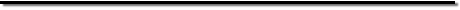 ПОСТАНОВА     Про реєстрацію кандидатів у депутати Житомирської районної ради, включених до єдиного та територіальних виборчих списків Житомирської обласної організації політичної партії «СЛУГА НАРОДУ».    До Житомирської районної територіальної виборчої комісії «23» вересня 2020 року надійшли  документи для реєстрації депутатів Житомирської обласної організації політичної партії «СЛУГА НАРОДУ», висунутих на конференції «18» вересня 2020 року.     Розглянувши зазначені документи, Житомирська районна територіальна виборча комісія встановила їх відповідність вимогам Виборчого кодексу України.     Враховуючи викладене, відповідно до статей 10, 11, пункту 4 частини другої статті 206, частини другої статті 216, частини першої, другої, четвертої статті 217, статей 218, 219, частин першої, четвертої статті 222, статті 225, частин першої, другої, шостої – восьмої статті 227 Виборчого кодексу України, керуючись статтями 36, 37 Виборчого кодексу України, постановою Центральної виборчої комісії від «10» серпня 2020 року №173 та від «25» серпня 2020 року №200, Житомирська районна територіальна виборча комісія Житомирського району Житомирської області постановляє:1. Зареєструвати кандидатів у депутати Житомирської районної ради, включених до єдиного та всіх територіальних виборчих списків Житомирської обласної організації політичної партії «СЛУГА НАРОДУ» на місцевих виборах «25» жовтня 2020 року згідно додатку.2. Копію цієї постанови та посвідчення відповідних кандидатів у депутати Житомирської районної ради, у встановлених формах, видати представнику цієї партій.3. Цю постанову оприлюднити на офіційному веб-сайті.4. Відомості про зареєстрованих кандидатів у депутати Житомирської районної ради надати відповідному органу ведення Державного реєстру виборців для подальшого надсилання Центральній виборчій комісії.Додаток 1до постанови  Житомирської районної територіальної виборчої комісії №16 від 25 вересня 2020 року ЄДИНИЙ ВИБОРЧИЙ СПИСОКкандидатів у депутати Житомирської районної ради Житомирської області,висунутихЖитомирською Обласною організацією ПОЛІТИЧНОЇ ПАРТІЇ «СЛУГА НАРОДУ»«25» вересня 2020 рокум. Житомир № 16Голова Житомирської районної територіальної виборчої комісії                                   В.П. КОЛОКОЛЬЦЕВАСекретар Житомирської районної територіальної виборчої комісії                                   Д.Г. КАРПЕЛЬОВАПорядковий номер кандидата в єдиному виборчому спискуПрізвище, власне ім’я 
(усі власні імена), 
по батькові 
(за наявності)Число,
місяць, рік народження(чч.мм.рррр.)ГромадянствоОсвітаПосада 
(заняття)Місце роботи ПартійністьВідомості про наявність чи відсутністьсудимостіВідомості про наявність чи відсутність представницького мандатаНомер територіального виборчого округу, до якого віднесено кандидатаПорядковий номер кандидата у відповідному територіальному виборчому списку 1Дубенцов Олександр Володимирович11.09.1986УкраїниВищаГоловаЧерняхівська державна адміністраціяНе є членом жодної політичної партіїВідсутняВідсутній представницький мандатПерший номерПерший номерПоліщук Володимир Юрійович31.08.1960УкраїниВищаПенсіонерПенсіонерНе є членом жодної політичної партіїВідсутня Відсутній представницький мандат32Іванкевич Михайло Леонідович09.11.1987УкраїниВищаДиректорТОВ «Укртара груп»Не є членом жодної політичної партіїВідсутня Відсутній представницький мандат11Воронова Людмила Миколаївна10.02.1985УкраїниВищаТимчасово не працюєТимчасово не працюєНе є членом жодної політичної партіїВідсутня Відсутній представницький мандат21Волинець Наталя Іванівна27.04.1969УкраїниВищаФізична особа-підприємецьФізична особа-підприємецьНе є членом жодної політичної партіїВідсутняВідсутній представницький мандат52Котюк Роман Валентинович04.08.1970УкраїниВищаДиректорТОВ «ТАМ «АРХІГРАД»Не є членом жодної політичної партіїВідсутня Відсутній представницький мандат51Жабокрицький Євгеній Вікторович28.06.1980УкраїниВищаФізична особа-підприємецьФізична особа-підприємецьНе є членом жодної політичної партіїВідсутня Депутат Житомирської обласної ради 7 скликання61Ковальський Максим Романович18.08.1982УкраїниВищаНачальник управління забезпечення примусового виконання рішень в Житомирській областіЦентрально-Західне міжрегіональне управління міністерства юстиції (м. Хмельницький)Не є членом жодної політичної партіїВідсутня Відсутній представницький мандат45Шаран Любов Олегівна25.02.1979УкраїниЗагальна середняТимчасово не працюєТимчасово не працюєНе є членом жодної політичної партіїВідсутняВідсутній представницький мандат12Прилуцька Наталія Валеріївна25.12.1981УкраїниЗагальна середняТимчасово не працюєТимчасово не працюєНе є членом жодної політичної партіїВідсутня Відсутній представницький мандат43Міщенко Олександр Вікторович27.11.1982УкраїниВищаФізична особа-підприємецьФізична особа-підприємецьНе є членом жодної політичної партіїВідсутня Відсутній представницький мандат14Головійчук Глєб Олегович19.02.2000УкраїниЗагальна середняМенеджерТОВ «ТД Коростенський завод теплотехнічного обладнання»Не є членом жодної політичної партіїВідсутня Відсутній представницький мандат13П’ятницька Вікторія Миколаївна08.06.1987УкраїниВищаДиректорТОВ «АРТ-ЛАТТЕ»Не є членом жодної політичної партіїВідсутняВідсутній представницький мандат53Білявська Олена Станіславівна03.05.1982УкраїниВищаВиконуюча обов’язки директораВечірня загальноосвітня школа Житомирської міської радиНе є членом жодної політичної партіїВідсутняВідсутній представницький мандат46Бойченко Руслан Анатолійович21.09.1975УкраїниПрофесійно-технічнаТимчасово не працюєТимчасово не працюєНе є членом жодної політичної партіїВідсутня Відсутній представницький мандат64Михальчук Оксана Володимирівна23.01.1983УкраїниВищаНачальникЦентр надання адміністративних послуг Коростишівської районної державної адміністраціїНе є членом жодної політичної партіїВідсутня Відсутній представницький мандат37Давидюк Юрій Павлович04.05.1996УкраїниВищаЮрисконсультТОВ Житомирська юридична компанія «Кодекс»Не є членом жодної політичної партіїВідсутня Відсутній представницький мандат110Загорудько Регіна Віталіївна21.02.1993УкраїниВищаГоловний юристТОВ "ЮРИДИЧНА ФІРМА "ПОІНТ"Не є членом жодної політичної партіїВідсутняВідсутній представницький мандат31Голенков Олег Олександрович26.11.1984УкраїниВищаФізична особа-підприємецьФізична особа-підприємецьНе є членом жодної політичної партіїВідсутня Відсутній представницький мандат33Романов Олександр Євгенович23.02.1985УкраїниВищаНачальник відділу реєстрації користувачів при ГУ ДПС у Житомирській областіЦентр сертифікації ключів ІДД ДПСНе є членом жодної політичної партіїВідсутня Відсутній представницький мандат22Дєнічєва Ольга Ігорівна14.04.1980УкраїниВищаДоцентЖитомирський державний університет імені Івана ФранкаНе є членом жодної політичної партіїВідсутня Відсутній представницький мандат56Ейсмонт Валентин Севастянович25.07.1956УкраїниВищаДиректорДП «Коростишівське лісове господарство»Не є членом жодної політичної партіїВідсутняДіючий депутат районної ради66Сюравчик Галина Володимирівна02.10.1972УкраїниПрофесійно-технічнаФізична особа-підприємецьФізична особа-підприємецьНе є членом жодної політичної партіїВідсутня Депутат Старосілецької ОТГ39Приведьон Віталій Миколайович23.06.1978УкраїниВищаЗаступник начальника відділуАТ «Житомиробленерго»Не є членом жодної політичної партіїВідсутня Відсутній представницький мандат36Левицький Руслан Віталійович19.09.1985УкраїниВищаФізична особа-підприємецьФізична особа-підприємецьНе є членом жодної політичної партіїВідсутня Відсутній представницький мандат26Слобожан Юлія Михайлівна27.09.1980УкраїниВищаМенеджер із соціальної та корпоративної відповідальностіЖитомирська Обласна організація Політичної партії «Слуга Народу»Не є членом жодної політичної партіїВідсутняВідсутній представницький мандат62Ахмедов Андрій Сергійович17.08.1987УкраїниВищаФізична особа-підприємецьФізична особа-підприємецьНе є членом жодної політичної партіїВідсутня Відсутній представницький мандат55Мошківський Руслан Вікторович24.03.1985УкраїниВищаТимчасово не працюєТимчасово не працюєНе є членом жодної політичної партіїВідсутня Відсутній представницький мандат18Осадчук Надія Петрівна24.06.1960УкраїниВищаНачальник відділу сім’ї, дітей, молоді, спорту та соціального захисту населення Хорошівської селищної радиХорошівська селищна радаНе є членом жодної політичної партіїВідсутня Відсутній представницький мандат41Беленюк Роман Валентинович22.07.1987УкраїниВищаДиректор«Життєвир»Не є членом жодної політичної партіїВідсутняВідсутній представницький мандат54Базна Алла Вікторівна08.04.1973УкраїниПрофесійно-технічнаДиректорТОВ «Валенсія Плюс»Не є членом жодної політичної партіїВідсутня Відсутній представницький мандат65Орловський Роман Валерійович18.11.1983УкраїниВищаФізична особа-підприємецьФізична особа-підприємецьНе є членом жодної політичної партіїВідсутня Відсутній представницький мандат34Позняк Андрій Павлович27.10.1992УкраїниВищаМенеджер ТОВ «Магія комфорту»Не є членом жодної політичної партіїВідсутня Відсутній представницький мандат24Лущик Анастасія Михайлівна31.12.1996УкраїниВищаЮрисконсультТОВ Житомирська юридична компанія «Кодекс»Не є членом жодної політичної партіїВідсутняВідсутній представницький мандат15Сьомко Тарас Володимирович07.02.1968УкраїниВищаФізична особа-підприємецьФізична особа-підприємецьНе є членом жодної політичної партіїВідсутня Відсутній представницький мандат59Юхимчук Людмила Вячеславівна13.02.1979УкраїниВищаЮрисконсультКомунальне неприбуткове підприємство «Обласна клінічна лікарня імені О.Ф. ГербачевськогоНе є членом жодної політичної партіїВідсутня Відсутній представницький мандат25Позняк Павло Павлович18.03.1960УкраїниВищаФізична особа-підприємецьФізична особа-підприємецьНе є членом жодної політичної партіїВідсутня Відсутній представницький мандат23Поліщук Катерина Валеріївна14.10.1998УкраїниВищаЮрисконсультТОВ "ЮРИДИЧНА ФІРМА "ПОІНТ"Не є членом жодної політичної партіїВідсутняВідсутній представницький мандат58Гринкевич Роман Ігорович23.06.1995УкраїниВищаФінансовий директорТОВ «Будівельний Альянс Монтажпроект»Не є членом жодної політичної партіїВідсутня Відсутній представницький мандат69Пулковський Віктор Юрійович31.12.1981УкраїниВищаГоловаРадомишльська районна державна адміністраціяНе є членом жодної політичної партіїВідсутня Відсутній представницький мандат38Іваненко Наталія Володимирівна18.02.1986УкраїниВищаДержавний реєстратор відділу державної реєстрації юридичних осіб, фізичних осіб – підприємців департаменту реєстрації Житомирської міської радиДепартамент реєстрації Житомирської міської ради Житомирської областіНе є членом жодної політичної партіїВідсутня Відсутній представницький мандат35Живцов Олександр Миколайович12.05.1985УкраїниВищаДиректорТОВ «Зерновий Край 2019»Не є членом жодної політичної партіїВідсутняВідсутній представницький мандат16Павлюк Любов Василівна28.12.1966УкраїниВищаКерівник апаратуБрусилівська райдержадміністраціяНе є членом жодної політичної партіїВідсутня Відсутній представницький мандат68Красуцький Олександр Миколайович27.03.1977УкраїниВищаФізична особа-підприємецьФізична особа-підприємецьНе є членом жодної політичної партіїВідсутня Відсутній представницький мандат47Кухар Євгеній Анатолійович17.09.1982УкраїниВищаФізична особа-підприємецьФізична особа-підприємецьНе є членом жодної політичної партіїВідсутня Відсутній представницький мандат63Метельська Людмила Олександрівна25.09.1993УкраїниВищаЗаступник головиПулинська районна державна адміністраціяНе є членом жодної політичної партіїВідсутняВідсутній представницький мандат48Федорович Олена Володимирівна18.01.1980УкраїниВищаФізична особа-підприємецьФізична особа-підприємецьНе є членом жодної політичної партіїВідсутня Відсутній представницький мандат610Засімчук Сергій Миколайович11.06.1986УкраїниВищаЗаступник селищного головиХорошівська селищна радаНе є членом жодної політичної партіїВідсутня Відсутній представницький мандат42Степанюк Роман Борисович09.12.1986УкраїниВищаДиректорДП «Коростишівський сільський будівельний комбінат»Не є членом жодної політичної партіїВідсутня Відсутній представницький мандат67Рябов Михайло Валентинович21.11.1981УкраїниВищаМайстер лісуДержавне Господарство «Зарічанський лісгосп»Не є членом жодної політичної партіїВідсутняВідсутній представницький мандат57Липко Юрій Анатолійович12.04.1975УкраїниВищаДиректорТОВ «ЮТАС»Не є членом жодної політичної партіїВідсутня Відсутній представницький мандат44Самотес Олена Вікторівна03.09.1981УкраїниВищаМузичний керівникБрусилівський будинок культуриНе є членом жодної політичної партіїВідсутня Відсутній представницький мандат17Залужний Сергій Сергійович09.06.1969УкраїниЗагальна середняОхоронникАТБ МаркетНе є членом жодної політичної партіїВідсутня Відсутній представницький мандат49Дворська Анна Валеріївна28.11.1991УкраїниВищаФізична особа-підприємецьФізична особа-підприємецьНе є членом жодної політичної партіїВідсутняВідсутній представницький мандат19Секретар Житомирської районної територіальної виборчої комісії                                   Д.Г. КАРПЕЛЬОВА